References (Indicate “Y” if applicable)Reviewed and 	approved by:    _____________________________	_____________________	________________________	_____/____/_______	    Technical Management Representative            Position	               Signature	            DateOrganisation: Venue: Venue: Date:	Department responsible: Technical ManagmentDepartment responsible: Technical ManagmentDepartment responsible: Technical ManagmentDepartment responsible: Technical ManagmentJob / Task:  Job / Task:  Job / Task:  Job / Task:  Prepared by (Name): Signature:Issue No:	Issue Date: LegislationLegislationAustralian StandardsAustralian StandardsGuidance NotesGuidance NotesOSH Act 1984XOSH Regulations 1996XEnvironmental Protection Act 1986XEnvironmental Protection  (Unauthorised Discharge) Regulations 2004XCodes of PracticeCodes of PracticeOtherOtherLive peformance Australia Safety guidelines for the Entertainment industryLive peformance Australia Safety guidelines for the Entertainment industryLive peformance Australia Safety guidelines for the Entertainment industryLive peformance Australia Safety guidelines for the Entertainment industryPPE Requirements(Please indicate by ticking boxes)PPE Requirements(Please indicate by ticking boxes)PPE Requirements(Please indicate by ticking boxes)PPE Requirements(Please indicate by ticking boxes)PPE Requirements(Please indicate by ticking boxes)PPE Requirements(Please indicate by ticking boxes)SWMS ChecklistSWMS ChecklistHazards(Please indicate by ticking box)Hazards(Please indicate by ticking box)Clothing:Clothing:Hearing Protection:Hearing Protection:Fall Protection:Fall Protection:Was the work crew involved in developing the SWMS?Climatic / Natural EventsSafety HelmetEar MuffsEdge Protection / Hand RailsAre all work crew personnel recorded on the SWMS?Electrical / MagneticSafety FootwearEar PlugsFull Body Harness / LanyardHas a toolbox been completed?BiologicalLong Sleeved Shirt / PantsOther:Static LineIs a MSDS required?ErgonomicsChemical Proof CoverallsRespiratory Protection:Respiratory Protection:Other:GravityOther:Dust MaskSpecial Equipment:Special Equipment: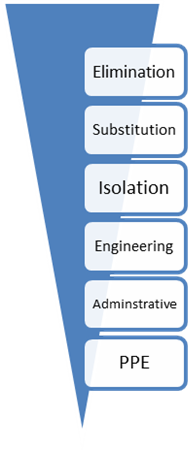 Personal / BehavioralHalf Face MaskLife Line(s)External ThreatEye Protection:Eye Protection:Full Face MaskFire Extinguisher-WaterLightningSafety GlassesOther:Fire Extinguisher-CO2MechanicalFull Face Shield/VisorGloves:Gloves:Fire Extinguisher-ChemicalLand useWelding HelmetGeneralFirst Aid EquipmentPressureCutting GogglesLeather (Welding)Radio CommunicationsRadiationChemical GogglesPVC / Rubber (Chemical)Gas Detection EquipmentSound / VibrationOxy GogglesOther:Safety Torch/I.S TorchSocial / CulturalOther:Barricading/SignsVehicles/ transportationFire BlanketsSubstancesWelding ScreensThermal / Fire / ExplosionSpill KitsWasteHAZARD PROMPTS: Is there potential for personal or environmental harm from / to …HAZARD PROMPTS: Is there potential for personal or environmental harm from / to …HAZARD PROMPTS: Is there potential for personal or environmental harm from / to …HAZARD PROMPTS: Is there potential for personal or environmental harm from / to …Hazard TypeHazardHazard TypeHazardClimatic / Natural EventsWind, hail, rain, lightning, muddy, fog/mist, extreme weather conditions (cyclone, drought), events ( flood, landslide, bushfire)PressureHydraulic, hydrostatic / steam, mechanical / sprung, pneumatic / air, wind blast, ground / ground water (artesian)Electrical / MagneticLow / high voltage, AC voltage, DC voltage, loss of power, magnetic fields, static electricity, control systems, earth leakageRadiationElectromagnetic, infrared, laser, radioactive, radio frequency, microwave, ultraviolet, welding flash, x rayBiologicalLegionella, infection (viral, bacterial), bites (animal, insect), fauna, flora, infection, needles, hepatitisSound / VibrationContinuous / impact noise , community issue noise / vibrationErgonomicsLifting, pushing / pulling, bending / twisting, whole body / hand & arm vibration, work area design, hand tool use, awkward / sustained postures, repetitive motion actionsSocial / CulturalCultural heritage, economic, legal systems, stakeholder expectations, resource utilization, license requirements, relationships (media / government /community), land & infrastructure accessGravityStability, fall (at level / from height / into depth), falling object / material / load, roll away, roll overWork EnvironmentConfined spaces, ventilation, slippery conditions, uneven or broken ground, pedestrians / people in work area, use of ladders / scaffoldingPersonal / BehavioralFatigue, shift work, fitness for work (medication effects, reduced physical / mental capacity to work)SubstancesChemicals, raw materials, products, gases, fumes, fibers, minerals, dust, explosives, flammables, solidsExternal ThreatUnauthorized entry, sabotage / arson, emergency situation (notification & evacuation)Thermal/Fire/ExplosionAmbient / radiant heat, cold stress, heat stress, contact (cold, hot), explosion, extreme cold / heat, fire, molten materialsLightingLow / high levelWastePollution, waste creation / disposal / recycling, spillConsequenceConsequenceConsequenceConsequenceConsequenceInsignificant1Minor2Moderate3Major4Catastrophic5ExamplesNo InjuriesLow financial cost  <$10,000Little impact to operational efficiencyVerbal ComplaintExamplesFirst Aid requiredMedium financial cost $20-50,000Minor delays to operational efficiencyLocal public complaintExamplesMedical treatment requiredHigh financial cost $50-100,000Significant delay in major deliverablesUnwanted media attentionExamplesExtensive InjuriesMajor financial costs $100-200,000Non achievement of major deliverablesIncidents reportable to work safeBreech resulting in finesNegative media attentionExamplesDeathHuge financial costs > $250,000Non achievement of major deliverablesLegal actionIncarcerationBreech resulting in major fines for individual and companyExamplesNo InjuriesLow financial cost  <$10,000Little impact to operational efficiencyVerbal ComplaintExamplesFirst Aid requiredMedium financial cost $20-50,000Minor delays to operational efficiencyLocal public complaintExamplesMedical treatment requiredHigh financial cost $50-100,000Significant delay in major deliverablesUnwanted media attentionExamplesExtensive InjuriesMajor financial costs $100-200,000Non achievement of major deliverablesIncidents reportable to work safeBreech resulting in finesNegative media attentionExamplesDeathHuge financial costs > $250,000Non achievement of major deliverablesLegal actionIncarcerationBreech resulting in major fines for individual and companyExamplesNo InjuriesLow financial cost  <$10,000Little impact to operational efficiencyVerbal ComplaintExamplesFirst Aid requiredMedium financial cost $20-50,000Minor delays to operational efficiencyLocal public complaintExamplesMedical treatment requiredHigh financial cost $50-100,000Significant delay in major deliverablesUnwanted media attentionExamplesExtensive InjuriesMajor financial costs $100-200,000Non achievement of major deliverablesIncidents reportable to work safeBreech resulting in finesNegative media attentionExamplesDeathHuge financial costs > $250,000Non achievement of major deliverablesLegal actionIncarcerationBreech resulting in major fines for individual and companyLikelihoodLikelihoodExamplesNo InjuriesLow financial cost  <$10,000Little impact to operational efficiencyVerbal ComplaintExamplesFirst Aid requiredMedium financial cost $20-50,000Minor delays to operational efficiencyLocal public complaintExamplesMedical treatment requiredHigh financial cost $50-100,000Significant delay in major deliverablesUnwanted media attentionExamplesExtensive InjuriesMajor financial costs $100-200,000Non achievement of major deliverablesIncidents reportable to work safeBreech resulting in finesNegative media attentionExamplesDeathHuge financial costs > $250,000Non achievement of major deliverablesLegal actionIncarcerationBreech resulting in major fines for individual and companyRare E (1)Rare occurrenceLow (1)Low (2)Minor (3)Moderate (4)Major (5)Unlikely D (2)Not likely to occurLow (2)Low (4)Minor (6)Moderate (8)Major (10)Possible C (3)May happenLow (3)Minor (6)Moderate (9)Major (12)Extreme (15)Likely B (4)Likely to happenMinor (4)Minor (8)Moderate (12)Extreme (16)Extreme (20)Probable A (5)Expected to happenMinor (5)Moderate (10)Major (15)Extreme (20)Extreme (25)RISK RATINGACTION FOR CONTROLLING RISKMANAGEMENT OF RISKExtremeExtreme risk is totally unacceptable. All active operations must be suspended immediately and must not be restarted until effective controls have been introduced to reduce the risk to an acceptable level. All activities identified with an Extreme risk level at pre-work stage must not be allowed to commence. Risk reduction strategies need to be approved by the General ManagerGeneral ManagerMajorMajor risk is unacceptable. Operations and activities must be suspended or exposure to the hazard restricted until further controls are implemented. Control measures must be reviewed to ensure they adequately control the risk. Risk reduction strategies need to be approved by the Technical Manager.Technical ManagerModerateModerate risk is generally acceptable if the current controls are effective. The risk controls implemented must be monitored throughout the task to ensure the risk does not escalate from moderate to high risk. Risk reduction strategies must be approved by the Technical SupervisorTechnical SupervisorMinorMinor risk is acceptable with the implementation of suitable risk controls. The risk controls must be monitored throughout the task to ensure the risk does not escalate from moderate to high risk. Risk reduction strategies must be approved by the Technical SupervisorTechnical SupervisorLowLow risk is acceptable with minimum further controls required. Work can proceed with regular monitoring by the work team in place. Risk reduction strategies where required must be approved by the crew Technical crewStep #Task / Job StepPossible HazardINITIAL RISKCONTROLS(What are you going to do to make the job as safe as possible?)RESIDUAL RISKPERSONRESPONSIBLESIGN ONSIGN ONSIGN ONSIGN ONSIGN ONSIGN ONSIGN ONSIGN ONI have taken part in the development of this SWMS / have been briefed on and understand the contents of this SWMSI have taken part in the development of this SWMS / have been briefed on and understand the contents of this SWMSI have taken part in the development of this SWMS / have been briefed on and understand the contents of this SWMSI have taken part in the development of this SWMS / have been briefed on and understand the contents of this SWMSI have taken part in the development of this SWMS / have been briefed on and understand the contents of this SWMSI have taken part in the development of this SWMS / have been briefed on and understand the contents of this SWMSI have taken part in the development of this SWMS / have been briefed on and understand the contents of this SWMSI have taken part in the development of this SWMS / have been briefed on and understand the contents of this SWMSDateTimeNameSignatureDateTimeNameSignature